MAŠKARE U 3.D RAZREDUVrijeme maškara je iza nas,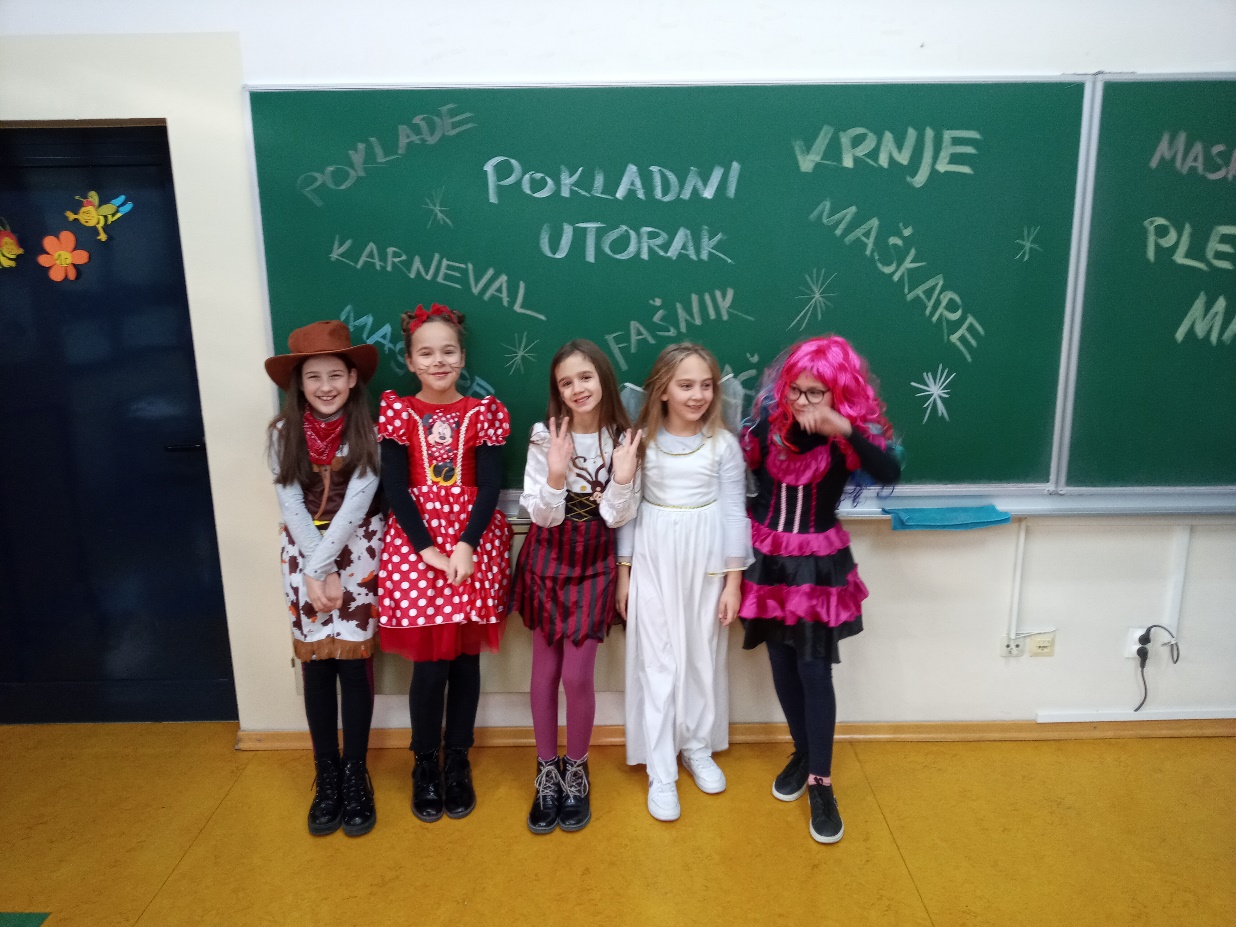  započela je Korizma i bliži se Uskrs..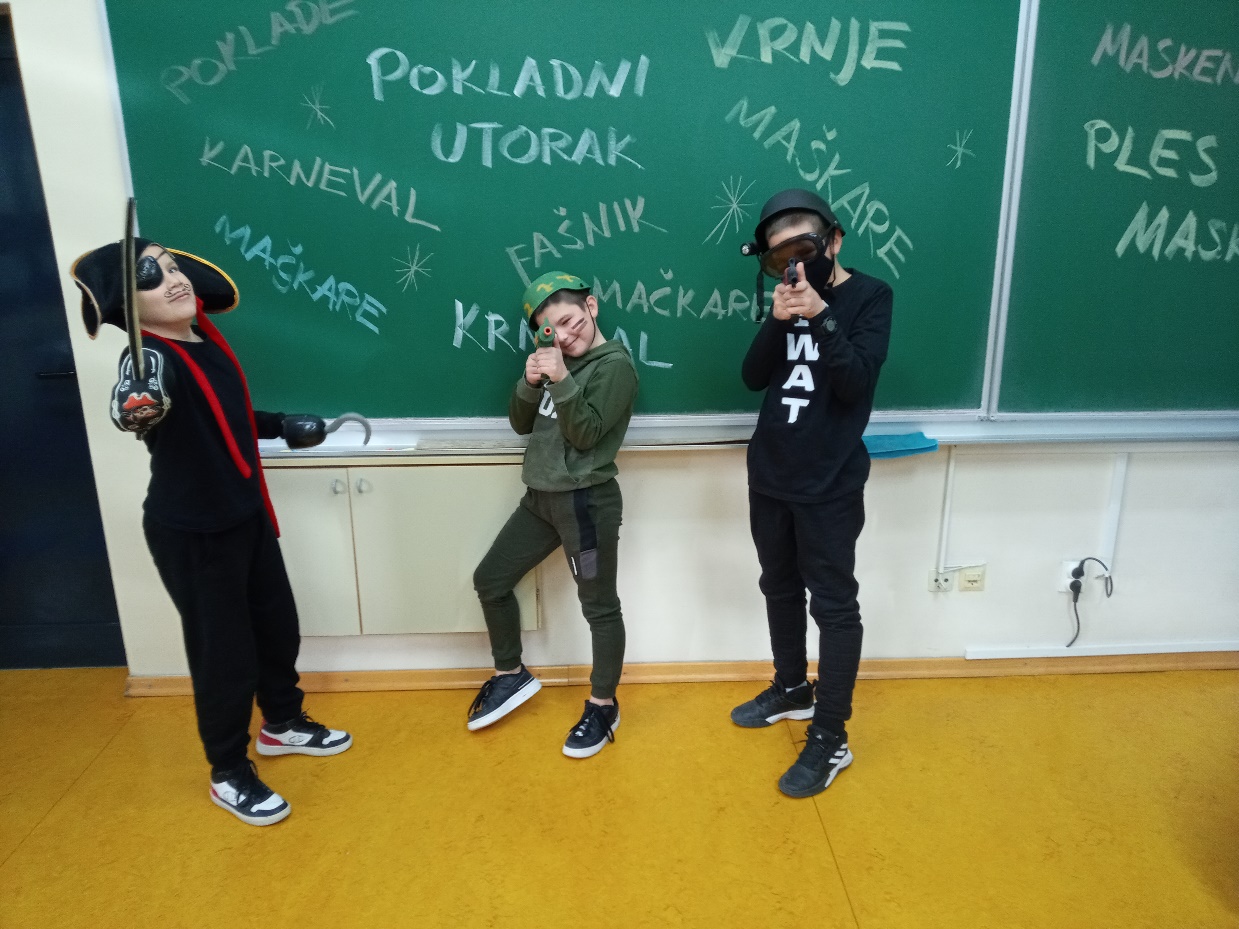 Možda nešto što mnogi ne znaju:Uskrs je pomični blagdan, pa kako se onda zna kad će biti Uskrs?!- mora doći proljeće- mora se dogoditi prvi proljetni puni mjesec- i prva nedjelja nakon tog punog mjeseca je - Uskrs!Ante Marković, učitelj 3.d razreda